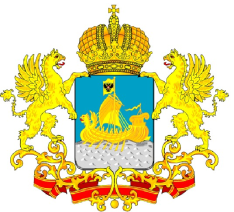 ДЕПАРТАМЕНТ ГОСУДАРСТВЕННОГОРЕГУЛИРОВАНИЯ ЦЕН И ТАРИФОВКОСТРОМСКОЙ ОБЛАСТИП О С Т А Н О В Л Е Н И Еот «18» декабря 2015 года	                                                  		 № 15/603Об установлении тарифов на питьевую воду и водоотведение для ООО «Теплогазсервис» на 2016 - 2018 годы В соответствии с Федеральным законом от 7 декабря 2011 года №416-ФЗ «О водоснабжении и водоотведении», постановлением Правительства Российской Федерации от 13 мая 2013 года № 406 «О государственном регулировании тарифов в сфере водоснабжения и водоотведения» и руководствуясь Положением о департаменте государственного регулирования цен и тарифов Костромской области, утвержденным постановлением администрации Костромской области       от 31 июля 2012 года № 313-а «О департаменте государственного регулирования цен и тарифов Костромской области», департамент государственного регулирования цен и тарифов Костромской области ПОСТАНОВЛЯЕТ:Установить:1) тарифы на питьевую воду и водоотведение для ООО «Теплогазсервис» на 2016 - 2018 годы с календарной разбивкой согласно приложению № 1 к настоящему постановлению;2)  долгосрочные параметры регулирования тарифов на питьевую воду и водоотведение для ООО «Теплогазсервис» на 2016 - 2018 годы согласно приложению № 2 к настоящему постановлению.2. Тарифы, установленные в подпункте 1 пункта 1 настоящего постановления, действуют с 1 января 2016 года по 31 декабря 2018 года.3. Признать утратившими силу:1) постановление департамента государственного регулирования цен и тарифов Костромской области от 08 декабря 2014 года № 14/407 «Об утверждении производственной программы ООО «Теплогазсервис» в сфере водоснабжения и водоотведения в Костромском муниципальном районе на 2015 год, установлении тарифов на питьевую воду и водоотведение для ООО «Теплогазсервис» в Костромском муниципальном районе на 2015 год и о признании утратившим силу постановления департамента государственного регулирования цен и тарифов Костромской области от 19.11.2013 №13/381»;2) постановление департамента государственного регулирования цен и тарифов Костромской области от 09 декабря 2014 года № 14/421 «Об утверждении производственной программы ООО «Теплогазсервис» в сфере водоснабжения в Красносельском муниципальном районе на 2015 год, установлении тарифов на питьевую воду и горячую воду в закрытой системе горячего водоснабжения для ООО «Теплогазсервис» в Красносельском муниципальном районе на 2015 год и о признании утратившими силу постановлений департамента государственного регулирования цен и тарифов Костромской области от 18.11.2013 №13/376, от 18.12.2013 № 13/570».4. Настоящее постановление подлежит официальному опубликованию и вступает в силу с 1 января 2016 года.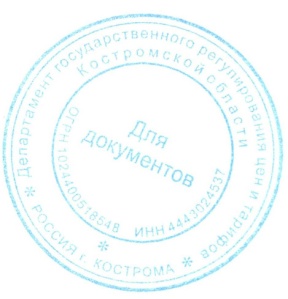 Директор департамента	          		                              И.Ю. СолдатоваТарифына питьевую воду и водоотведение ООО «Теплогазсервис» на 2016 - 2018 годы с календарной разбивкойПримечание: Тарифы на питьевую воду и водоотведение для ООО «Теплогазсервис» налогом на добавленную стоимость не облагаются в соответствии с главой 26.2 части второй Налогового кодекса Российской Федерации.Долгосрочные параметры регулирования тарифовна питьевую воду и водоотведение для ООО «Теплогазсервис» на 2016 - 2018 годыПриложение № 1к постановлению департамента государственного регулирования цен и тарифов Костромской областиот «18»  декабря 2015 г. № 15/603  № п/пКатегория потребителей2016 год2016 год2017 год2017 год2018 год2018 год№ п/пКатегория потребителейс 01.01.2016по 30.06.2016с 01.07.2016по 31.12.2016с 01.01.2017по 30.06.2017с 01.07.2017по 31.12.2017с 01.01.2018по 30.06.2018с 01.07.2018по 31.12.20181.Питьевая вода (одноставочный тариф, руб./куб.м)Питьевая вода (одноставочный тариф, руб./куб.м)Питьевая вода (одноставочный тариф, руб./куб.м)Питьевая вода (одноставочный тариф, руб./куб.м)Питьевая вода (одноставочный тариф, руб./куб.м)Питьевая вода (одноставочный тариф, руб./куб.м)Питьевая вода (одноставочный тариф, руб./куб.м)Для потребителей Костромского муниципального районаДля потребителей Костромского муниципального районаДля потребителей Костромского муниципального районаДля потребителей Костромского муниципального районаДля потребителей Костромского муниципального районаДля потребителей Костромского муниципального районаДля потребителей Костромского муниципального района1.1Население 20,1020,9420,9422,0822,0823,251.2.Бюджетные и прочие потребители 20,1020,9420,9422,0822,0823,25Для потребителей Красносельского муниципального районаДля потребителей Красносельского муниципального районаДля потребителей Красносельского муниципального районаДля потребителей Красносельского муниципального районаДля потребителей Красносельского муниципального районаДля потребителей Красносельского муниципального районаДля потребителей Красносельского муниципального района1.3Население 35,8937,4037,4039,1939,1941,281.4Бюджетные и прочие потребители 35,8937,4037,4039,1939,1941,282.Водоотведение (одноставочный тариф, руб./куб.м)Водоотведение (одноставочный тариф, руб./куб.м)Водоотведение (одноставочный тариф, руб./куб.м)Водоотведение (одноставочный тариф, руб./куб.м)Водоотведение (одноставочный тариф, руб./куб.м)Водоотведение (одноставочный тариф, руб./куб.м)Водоотведение (одноставочный тариф, руб./куб.м)Для потребителей Костромского муниципального районаДля потребителей Костромского муниципального районаДля потребителей Костромского муниципального районаДля потребителей Костромского муниципального районаДля потребителей Костромского муниципального районаДля потребителей Костромского муниципального районаДля потребителей Костромского муниципального района2.1Население 20,4921,3521,3522,5622,5623,602.2.Бюджетные и прочие потребители 20,4921,3521,3522,5622,5623,60Приложение № 2к постановлению департамента государственного регулирования цен и тарифов Костромской областиот «18»  декабря  2015 г. № 15/15/603  Вид тарифаПериод Базовый уровень операционных расходов(в годовых затратах)Индекс эффективности операционных расходовНормативный уровень прибылиПоказатели энергосбережения и энергетической эффективностиПоказатели энергосбережения и энергетической эффективностиВид тарифаПериод Базовый уровень операционных расходов(в годовых затратах)Индекс эффективности операционных расходовНормативный уровень прибылиУровень потерь водыУдельный расход электрической энергииВид тарифаПериод тыс.руб.%%%кВт*ч/куб.мПитьевая водадля потребителей Костромского муниципального района2016 год437,061,000,009,00,87Питьевая водадля потребителей Костромского муниципального района2017 год 1,000,009,00,87Питьевая водадля потребителей Костромского муниципального района2018 год1,000,009,00,87Питьевая водадля потребителей Красносельского муниципального  района2016 год1239,961,000,007,01,55Питьевая водадля потребителей Красносельского муниципального  района2017 год 1,000,007,01,55Питьевая водадля потребителей Красносельского муниципального  района2018 год1,000,007,01,55Водоотведение для потребителей Костромского муниципального района2016 год362,251,000,000,45Водоотведение для потребителей Костромского муниципального района2017 год 1,000,000,45Водоотведение для потребителей Костромского муниципального района2018 год1,000,000,45